Konferenz Go-3D 2019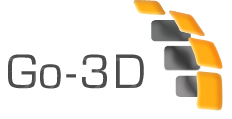 am 05.09.2019 im Radisson Blu Hotel09:00-17:30 Uhrwww.go-3d.de Antwortfax an 0381/4024-199Netzwerk Go-3D
c/o Fraunhofer IGD
Joachim-Jungius-Straße 11
18059 RostockBestellung der Ausstellungsfläche	Unternehmen/Einrichtung: 	__________________________________________		__________________________________________		__________________________________________	Straße/Postfach:	__________________________________________	PLZ/Ort:	__________________________________________	Kontaktperson:	__________________________________________	Telefon/Fax:	__________________________________________	E-Mail/URL:	__________________________________________Titel des Exponats__________________________________________________________________________Veröffentlichung 
Bitte senden Sie uns umgehend Ihre Unterlagen. Die Platzierung in den Medien richtet sich 
nach der Reihenfolge des Eingangs.Bitte senden Sie an info@go-3d.de: die Beschreibung des Exponats (ca. 200 Zeichen) ein druckfähiges Bild, ggf. eine Auswahl, mit 600 dpi, ca. 10 cm breit  den Link auf Ihre Firmenseiten 
BestellungStandgröße (Standard 3 m x 2 m)Hiermit bestellen wir eine Fläche von	m Breite x	m Tiefezum Preis von _______________ €.Standort mit Tageslicht (Foyer)			mit künstlichem Licht (Ostseesaal I)

Wir bemühen uns, Ihre Anforderung zu erfüllen. Wenn der gewünschte Standort ausgebucht ist, setzen wir uns mit Ihnen in Verbindung.Ausstattung (im Preis enthalten)Bestellung von Tischen:		________  Stück Bankett-Tische 1,4 m lang
________  Stück Bankett-Tische 2,0 m lang				________  Stück Bistro-TischeBestellung von Stühlen:	________  StückStromanschluss, max. Leistung: ________  kW        Anzahl der Steckdosen: ________Besondere Anforderungen:Standbetreuer
Titel: 	Name:		Vorname:
Titel: 	Name:		Vorname:Titel: 	Name:		Vorname:Titel: 	Name:		Vorname:
Titel: 	Name:		Vorname:Titel: 	Name:		Vorname:Titel: 	Name:		Vorname:
Titel: 	Name:		Vorname:Titel: 	Name:		Vorname:Titel: 	Name:		Vorname:
Titel: 	Name:		Vorname:Titel: 	Name:		Vorname:Titel: 	Name:		Vorname:Der Aufbau erfolgt voraussichtlich am	Mittwoch, den 02.09.2015 in der Zeit von 18:00 bis 22:00 Uhr	Donnerstag, den 03.09.2015 in der Zeit von 06:30 bis 08:15 UhrWeitere Informationen (z.B. abweichende Rechnungsadresse):Datum:	_______________		Unterschrift:  _________________________Erster Standbetreuer inklusive Konferenz und Abendveranstaltung0,00 €Weitere Standbetreuer (exklusive Konferenz und Abendveranstaltung)65,00 €Weitere Standbetreuer inklusive Konferenz (exklusive Abendveranstaltung)180,00 € p.P.Weitere Standbetreuer inklusive Abendveranstaltung (exklusive Konferenz)150,00 € p.P.Weitere Teilnehmer inklusive Konferenz und Abendveranstaltung220,00 € p.P.